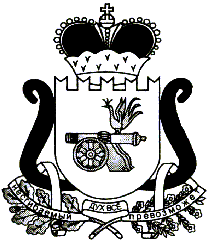 АДМИНИСТРАЦИЯ   МУНИЦИПАЛЬНОГО ОБРАЗОВАНИЯ«ЕЛЬНИНСКИЙ  РАЙОН» СМОЛЕНСКОЙ ОБЛАСТИП О С Т А Н О В Л Е Н И Е от  08.10.2018  № 670г. ЕльняОб утверждении Правил использования водных объектов общего пользования, расположенных на территории Ельнинского городского поселения Ельнинского района Смоленской области для личных и бытовых нужд    В соответствии со статьями 6, 27 Водного кодекса Российской Федерации, Федеральным законом от 06.10.2003 № 131-ФЗ «Об общих принципах организации местного самоуправления в Российской Федерации», Администрации муниципального образования «Ельнинского района» Смоленской областип о с т а н о в л я е т:1. Утвердить Правила использования водных объектов общего пользования, расположенных на территории Ельнинского городского поселения Ельнинского района Смоленской области, для личных и бытовых нужд согласно приложению, к настоящему постановлению.2. Контроль за исполнением настоящего постановления возложить на заместителя Главы муниципального образования «Ельнинский район» Смоленской области В. И. Юркова.Глава муниципального образования «Ельнинский район» Смоленской области 				Н.Д. Мищенков                                                                                                                 Приложениек постановлению Администрации муниципального образования «Ельнинский район»Смоленской областиот 08.10.2018 г № 670ПРАВИЛАиспользования водных объектов общего пользования, расположенных     на территории Ельнинского городского поселения «Ельнинского района» Смоленской области, для личных и бытовых нужд1. Общие положения1.1. Настоящие Правила разработаны в соответствии со ст. ст. 6, 27 Водного кодекса Российской Федерации, Федерального закона от 06.10.2003 № 131-ФЗ «Об общих принципах организации местного самоуправления в Российской Федерации» и устанавливают порядок использования поверхностных водных объектов общего пользования для личных и бытовых нужд на территории Ельнинского городского поселения Ельнинского района Смоленской области.1.2. Настоящие Правила определяют требования, предъявляемые к забору (изъятию) воды для личных и бытовых нужд, купанию людей, отдыху, туризму, спорту, любительскому и спортивному рыболовству, водопоя и обязательны для населения и организаций любой формы собственности на территории Ельнинского городского поселения Ельнинского района Смоленской области поселения.1.3. Использование водных объектов общего пользования для личных и бытовых нужд общедоступно и осуществляется бесплатно. 1.4. Полоса земли вдоль береговой линии водного объекта общего пользования (береговая полоса), ширина которой установлена Водным кодексом Российской Федерации, (ширина береговой полосы составляет двадцать метров, за исключением береговой полосы каналов, а также рек и ручьев, протяженность которых от истока до устья не более чем десять километров — для них ширина береговой полосы составляет пять метров) предназначается для общего пользования.Каждый гражданин вправе пользоваться (без использования механических транспортных средств) береговой полосой водных объектов общего пользования для передвижения и пребывания около них, в том числе для осуществления любительского и спортивного рыболовства и причаливания плавучих средств.1.5. В границах водоохранных зон запрещаются:	- неразрешённый сброс в водные объекты общего пользования загрязняющих веществ, сельскохозяйственных и ливневых сточных вод, а также захоронение в них и на территории их водоохранных зон и прибрежных защитных полос жидких и твёрдых бытовых отходов;забор водных ресурсов для целей питьевого и хозяйственно - бытового водоснабжения в случаях установления ограничения пользования водным объектом;размещение на водных объектах общего пользования и на территориях их водоохранных зон и прибрежных защитных полос средств и оборудования, загрязняющих и засоряющих водные объекты, а также влекущих за собой возникновение чрезвычайных ситуаций;занятие береговой полосы водного объекта общего пользования, а также размещение в её пределах устройств и сооружений, ограничивающих свободный доступ к водному объекту;размещение на береговой полосе водного объекта общего пользования, свалок, отвалов размывных грунтов; складирование бытового и строительного мусора, минеральных удобрений и ядохимикатов, снега и сколов льда, счищаемых с внутриквартальных, дворовых территорий, территорий хозяйствующих субъектов, листвы, обрезки деревьев (кустарников), смета с внутриквартальных, дворовых территорий, территорий хозяйствующих субъектов;в пределах прибрежной защитной полосы, а также в местах, отведённых для отдыха граждан устройство летних лагерей, ванн для купания сельскохозяйственных животных, выпас скота;снятие и самовольная установка оборудования и средств обозначения участков водных объектов;купание у пристаней, в пределах запретных и охраняемых зон, а также в других запрещённых местах, где выставлены информационные ограничительные знаки или предупреждающие щиты;купание в необорудованных местах;-	стирка белья и купание животных в местах, отведённых для купания людей, и выше по их течению до 500 м;-	движение и стоянка автотранспортных средств (кроме автомобилей специального назначения) в пределах береговой полосы водного объекта общего пользования, за исключением их движения по дорогам и стоянка на дорогах и в специально оборудованных местах, имеющих твёрдое покрытие;-	мойка автотранспортных средств и другой техники в водных объектах общего пользования и на их береговой полосе;создание препятствий водопользователям, осуществляющим пользование водными объектами на основаниях, установленных законодательством Российской Федерации, ограничение их прав, а также создание помех и опасностей для судоходства и людей.На водных объектах общего пользования могут быть установлены иные запреты в случаях, предусмотренных законодательством Российской Федерации.2. Места, отведенные для купания2.1. Купание людей на водных объектах общего пользования осуществляется в соответствии с требованиями, установленными правилами охраны жизни людей на воде в Смоленской области, утвержденными постановлением Администрации Смоленской области от 31.08.2006 № 322 «Об утверждении правил охраны жизни людей на водных объектах в Смоленской области».2.2. В соответствии с ГОСТ 17.1.5.02-80 «Гигиенические требования к зонам рекреации водных объектов» к зонам для купания людей устанавливаются следующие требования:- наличие или возможность устройства удобных и безопасных подходов к воде;- безопасный рельеф дна (отсутствие ям, зарослей водных растений, острых камней и пр.).2.3. На территории Ельнинского городского поселения «Ельнинского района» Смоленской области разрешено купание на реке Казаринка д. Данино Ельнинский район Смоленской области. 2.4. При использования водных объектов запрещается:- купаться в местах, где выставлены щиты с предупреждениями и запрещающими надписями;- купаться в необорудованных, незнакомых местах;- заплывать за буйки, обозначающие границы плавания;- подплывать к моторным, парусным судам, весельным лодкам и другим плавательным средствам;- прыгать в воду с катеров, лодок, причалов, а также сооружений, не приспособленных для этих целей;- распивать спиртные напитки, купаться в состоянии алкогольного опьянения;- приходить с собаками и другими животными;- оставлять мусор на берегу и в кабинах для переодевания;- играть с мячом и в спортивные игры в не отведенных для этого местах, нырять в воду с захватом купающихся;- подавать крики ложной тревоги;- плавать на средствах, не предназначенных для этого.3. Требования к выбору мест для любительского и спортивного рыболовства3.1. Любительское и спортивное рыболовство на рыбопромысловых участках может быть запрещено в случае несогласия пользователей рыбопромысловыми участками в соответствии с Федеральным законом от 20.12.2004 № 166-ФЗ «О рыболовстве и сохранении водных биологических ресурсов».4. Оповещение населения и органов местного самоуправления4.1. Об условиях осуществления общего водопользования или его запрещении, население оповещается через средства массовой информации, специальными информационными знаками, устанавливаемыми вдоль берегов водных объектов, иными способами.4.2. Об авариях и иных чрезвычайных ситуациях на водных объектах, расположенных на территории Ельнинского городского поселения «Ельнинского района» Смоленской области, граждане обязаны незамедлительно информировать органы местного самоуправления.5. Ответственность за нарушение условий общего водопользования5.1. Виновные в нарушении установленных условий общего водопользования несут ответственность в соответствии с законодательством Российской Федерации.